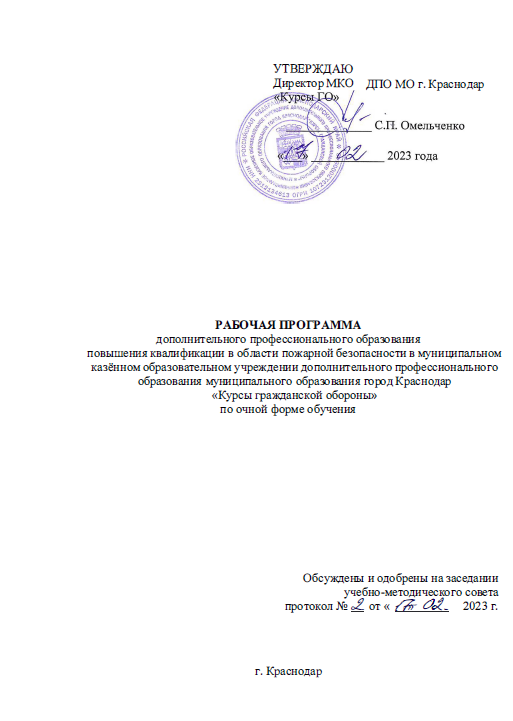 ПОЯСНИТЕЛЬНАЯ ЗАПИСКА.Рабочая дополнительная профессиональная программа повышения квалификации в области пожарной безопасности (далее – Программа) в муниципальном казённом образовательном учреждении муниципального образования город Краснодар «Курсы гражданской обороны» (далее — курсы ГО) является одним из составляющих элементов обучения мерам пожарной безопасности.Программа разработана в соответствии с нормами Федерального закона от 29 декабря 2012 г. № 273-ФЗ "Об образовании в Российской Федерации"1 (далее - Федеральный закон № 273-ФЗ) и с учетом требований Порядка организации и осуществления образовательной деятельности по дополнительным профессиональным программам, утвержденного приказом Министерства образования и науки Российской Федерации от 1 июля 2013 г. № 499 (зарегистрирован Министерством юстиции Российской Федерации 20 августа 2013 г., регистрационный № 29444), с изменениями, внесенными приказом Министерства образования и науки Российской Федерации от 15 ноября 2013 г. № 1244 (зарегистрирован Министерством юстиции Российской Федерации 14 января 2014 г., регистрационный № 31014), а также профессионального стандарта "Специалист по пожарной профилактике", утвержденного приказом Министерства труда и социальной защиты Российской Федерации от 11 октября 2021 г. N 696н (зарегистрирован Министерством юстиции Российской Федерации 12 ноября 2021 г., регистрационный N 65774), приказом МЧС России от 5 сентября 2021 года № 596 «Об утверждении типовых дополнительных профессиональных  программ в области пожарной безопасности» (с изменениями приказа МЧС России от 06 июня 2022 г. №578, зарегистрирован Министерством юстиции Российской Федерации 12 июля 2022 г., регистрационный № 69232).Подготовку (повышение квалификации) по данной программе проходят следующие категории (далее – слушатели):руководители организаций, лица, назначенные руководителем организации ответственными за обеспечение пожарной безопасности на объектах защиты, в которых могут одновременно находиться 50 и более человек, объектах защиты, отнесенных к категориям повышенной взрывопожароопасности, взрывопожароопасности, пожароопасности;руководители эксплуатирующих и управляющих организаций, осуществляющих хозяйственную деятельность, связанную с обеспечением пожарной безопасности на объектах защиты, лица, назначенные ими ответственными за обеспечение пожарной безопасности;ответственные должностные лица, занимающие должности главных специалистов технического и производственного профиля, должностные лица, исполняющие их обязанности, на объектах защиты, в которых могут одновременно находиться 50 и более человек, объектов защиты, отнесенных к категориям повышенной взрывопожароопасности, взрывопожароопасности, пожароопасности;лица, на которых возложена трудовая функция по проведению противопожарного инструктажа.К освоению программы допускаются лица, имеющие среднее профессиональное и (или) высшее образование а также лица, получающие среднее профессиональное и (или) высшее образование.Порядок и сроки обучения лиц мерам пожарной безопасности определяются руководителем организации с учетом требований нормативных правовых актов Российской Федерации.Занятия по  программам в области пожарной безопасности проводятся преподавателями, имеющими специальную подготовку в учебном классе, оснащенном наглядными пособиями, с использованием видео и мультимедийных материалов  и первичных средств пожаротушения.Данная Программа подлежит корректировке по мере необходимости. ТРЕБОВАНИЯ К УРОВНЮ ОСВОЕНИЯ ПРОГРАММЫЦелью Программы является подготовка слушателей и (или) повышение профессионального уровня в рамках имеющейся квалификации, направленные на совершенствование и (или) получение ими новой компетенции, необходимой для профессиональной деятельности по исполнению требований по обеспечению пожарной безопасности на объектах защиты.В результате обучения слушатели приобретают знания, навыки и практические умения, необходимые для качественного совершенствования профессиональных компетенций.Слушатели должны знать: требования пожарной безопасности - законодательства Российской Федерации о пожарной безопасности для объектов защиты организации; порядок обучения работников организации мерам пожарной безопасности; перечень нарушений требований пожарной безопасности, которые заведомо создают угрозу возникновения пожаров и загораний; пожарную опасность технологического процесса производства, нарушения которого могут создать условия возникновения пожара; организационные основы обеспечения пожарной безопасности в организации; требования к разработке приказов, инструкций и положений, устанавливающих противопожарный режим на объекте, обучение работников организации мерам пожарной безопасности; вопросы обеспечения противопожарной защиты организации.уметь: пользоваться первичными средствами пожаротушения; анализировать состояние пожарной безопасности организации, разрабатывать приказы, инструкции и положения, устанавливающие должный противопожарный режим на объекте, обучать работников мерам пожарной безопасности; разрабатывать мероприятия, направленные на усиление противопожарной защиты и предупреждение пожаров; разрабатывать программы противопожарных инструктажей; организовывать и проводить обучение мерам пожарной безопасности; организовывать и проводить учения и тренировки по эвакуации людей и материальных ценностей из зданий, сооружений; действовать в случае возникновения пожара.владеть: практическими навыками применения первичных средств пожаротушения и осмотра до и после их использования; навыками профессионального и эффективного применения на практикеприобретенных в процессе обучения знаний и умений.3. Организация учебного процессаУчебные группы комплектуются согласно поступившим заявкам. Количество слушателей в группе не должно превышать 25 человек. Для проведения практической подготовки разрешается учебную группу делить на подгруппы численностью 12-13 человек и менее.Продолжительность подготовки: 16, 24 учебных часа.Форма подготовки: очная.Режим занятий: 2 - 3 дня  по 8 аудиторных часов занятий в МКОУ ДПО МО г. Краснодар «Курсы ГО».Освоение Программы завершается итоговой аттестацией, которая направлена на определение теоретической и практической подготовленности слушателей.Лица, получившие по итогам промежуточной аттестации неудовлетворительную оценку, к итоговой аттестации не допускаются.Итоговая аттестация проводится комиссией, назначаемой директором учреждения.Лицам, успешно освоившим Программу и прошедшим итоговую аттестацию, выдается документ о квалификации (удостоверение о повышении квалификации).4. УЧЕБНЫЙ ПЛАНпрограммы повышения квалификации для руководителей организаций, лиц, назначенных руководителем организации ответственными за обеспечение пожарной безопасности на объектах защиты, в которых могут одновременно находиться 50 и более человек, объектах зашиты, отнесенных к категориям повышенной взрывопожароопасности, взрывопожароопасности, пожароопасностиОрганизация учебного процессаПродолжительность подготовки: 16 учебных часов.Режим занятий: 2 дня  по 8 аудиторных часов занятий в МКОУ ДПО МО г. Краснодар «Курсы ГО».СОДЕРЖАНИЕ МОДУЛЕЙВводный модуль. Общие вопросы организации обучения.Цель, задачи и программа курса обучения. Актуальность курса. Организация учебного процесса. Расписание занятий. Противопожарный инструктаж.Модуль 1. Организационные основы обеспечения пожарной безопасности.Тема 1.1. Организационные основы обеспечения пожарной безопасностиСистема обеспечения пожарной безопасности в Российской Федерации. Цель создания и основные функции системы обеспечения пожарной безопасности в Российской Федерации. Основные элементы системы обеспечения пожарной безопасности в Российской Федерации. Нормативное правовое регулирование в области пожарной безопасности. Механизм правового регулирования общественных отношений в области пожарной безопасности. Система нормативных правовых актов в области пожарной безопасности. Техническое регулирование в области пожарной безопасности. Требования пожарной безопасности. Система нормативных документов по пожарной безопасности.Права и обязанности руководителей организаций и лиц, осуществляющих трудовую или служебную деятельность в организации в области пожарной безопасности.Комплекс мероприятий, обеспечивающих противопожарный режим на объекте. Правила пожарной безопасности при эксплуатации, ремонте, обслуживании зданий, сооружений, помещений, инженерных сетей и систем инженерно-технического обеспечения. Организационно-распорядительные документы организации. Назначение лица, ответственного за обеспечение пожарной безопасности на объекте. Разработка инструкции о мерах пожарной безопасности, инструкции о действиях персонала по эвакуации и спасению людей при пожаре.Понятие противопожарной пропаганды. Цели, задачи, формы проведения противопожарной пропаганды.Цели, задачи, порядок проведения обучения работников организаций мерам пожарной безопасности. Виды обучения работников организаций мерам пожарной безопасности. Требования к организации обучения работников организаций мерам пожарной безопасности.Тема 1.2. Практическое занятия.Планирование организационных мероприятий по обеспечению пожарной безопасности для объекта защиты в целом (отдельных участков). Планирование (разработка) мероприятий (программы) по противопожарной пропаганде и обучению мерам пожарной безопасности в организации. Определение целей, целевой аудитории, форм подачи пропагандистского материала. Проведение тренировки по отработке действий при возникновении пожара, в том числе при вызове пожарной охраны. Проверка готовности руководителей к действиям при угрозе и возникновении пожара.Модуль 2. Оценка соответствия объекта защиты требованиямпожарной безопасности.Тема 2. Оценка соответствия объекта защиты требованиям пожарной безопасности.Обеспечение пожарной безопасности объекта защиты. Оценка соответствия объекта защиты требованиям пожарной безопасности. Формы оценки соответствия объектов защиты (продукции) требованиям пожарной безопасности. Условия соответствия объекта защиты требованиям пожарной безопасности.Правовые основы аккредитации. Цели, принципы и правила аккредитации на территории Российской Федерации. Порядок организации и функционирования единой национальной системы аккредитации, права и обязанности ее участников.Система независимой оценки рисков в области пожарной безопасности. Цели и задачи проведения независимой оценки пожарного риска. Правила оценки соответствия объектов защиты (продукции) установленным требованиям пожарной безопасности путем независимой оценки пожарного риска.Нормативные правовые акты, регулирующие исполнение государственной функции по надзору за выполнением требований пожарной безопасности. Организационная структура, полномочия и функции органов государственного пожарного надзора. Права и обязанности должностных лиц органов государственного пожарного надзора. Права и обязанности лиц, в отношении которых осуществляются мероприятия по надзору. Порядок осуществления федерального государственного пожарного надзора. Риск-ориентированный подход. Отнесение объектов защиты к категории риска. Профилактика рисков причинения вреда охраняемым законом ценностям.Цели лицензирования в области пожарной безопасности. Лицензируемые виды деятельности в области пожарной безопасности. Порядок проведения лицензирования в области пожарной безопасности. Осуществление контроля за соблюдением лицензиатом лицензионных требований и условий. Цель составления декларации пожарной безопасности. Объекты, в отношении которых в обязательном порядке разрабатывается декларация пожарной безопасности. Содержание и порядок регистрации декларации пожарной безопасности.Модуль 3. Общие принципы обеспечения пожарной безопасностиобъекта защиты.Тема 3. Общие принципы обеспечения пожарной  безопасности объекта защиты.Общие сведения о горении. Возникновение и развитие пожара. Классификация пожаров. Опасные факторы пожара. Основные причины пожаров. Статистика пожаров. Краткая статистика пожаров в регионе, муниципальном образовании, в организациях различной отраслевой направленности. Пожары и возгорания, которые произошли непосредственно в организации (в цехе, на участке, рабочем месте, в жилых помещениях), анализ причин их возникновения.Классификация электрооборудования по взрывопожарной и пожарной опасности. Требования к информации о пожарной опасности электротехнической продукции. Требования пожарной безопасности к электроустановкам зданий и сооружений, порядок их аварийногоотключения. Правила пожарной безопасности при работе с электрооборудованием. Требования к кабельным линиям и электропроводке систем противопожарной защиты. Требования к кабельным линиям по сохранению работоспособности в условиях пожара. Требования к энергоснабжению систем противопожарной защиты, установленных в зданиях классов функциональной пожарной опасности Ф1 - Ф5.Требования пожарной безопасности к конструкциям и оборудованию вентиляционных систем, систем кондиционирования и противодымной защиты. Требования к системам вентиляции и противодымной защиты. Устройство аварийных систем вентиляции. Порядок аварийного отключения систем отопления и вентиляции.Виды пожароопасных работ. Общие требования пожарной безопасности при проведении пожароопасных работ. Виды и характеристика огневых работ. Порядок оформления наряда-допуска на проведение огневых работ. Требования пожарной безопасности к местам и помещениям проведения огневых работ. Организация постоянных и временных постов проведения огневых работ, основные требования.Требования пожарной безопасности при проведении огневых работ на взрывопожароопасных объектах и производствах. Проведение огневых работ на установках, находящихся под давлением, на емкостях из-под легковоспламеняющихся жидкостей и горючих жидкостей без предварительной их подготовки. Порядок проведения огневых работ в зданиях, сооружениях и помещениях в зависимости от их категории по пожарной и взрывопожарнойопасности.Модуль 4. Система предотвращения пожаровТема 4.  Система предотвращения пожаров.Цель создания систем предотвращения пожаров. Требования Федерального закона от 22 июля 2008 г. N 123-ФЗ "Технический регламент о требованиях пожарной безопасности".Способы исключения условий образования в горючей среде (или внесения в нее) источников зажигания. Определение безопасных значений параметров источников зажигания. Устройства аварийного отключения.Модуль 5. Системы противопожарной защитыТема 5.1.  Системы противопожарной защиты.Цель создания систем противопожарной защиты. Конструктивные, объемно-планировочные, инженерно-технические и организационные мероприятия, обеспечивающие спасение людей при пожаре. Требования к порядку организации и содержания систем и средств противопожарной защиты объекта. Порядок разработки и согласования проектной документации на системыобеспечения противопожарной защиты.Условия, обеспечивающие безопасную эвакуацию людей. Требования пожарной безопасности к эвакуационным путям, эвакуационным и аварийным выходам. Безопасная эвакуация людей из зданий повышенной этажности. Эвакуация по лестницам и лестничным клеткам. Требования к эвакуационному (аварийному) освещению. Эвакуация, спасение лиц с ограниченными возможностями, инвалидов в соответствии с их физическими возможностями. Требования к безопасным зонам. Расчет числа лифтов, необходимых для эвакуации инвалидов из зон безопасности. Порядок действий персонала при проведении эвакуации и спасения маломобильных групп населения.Требования нормативных документов по пожарной безопасности к установкам пожарной сигнализации.Область применения, функциональное назначение и технические характеристики средств индивидуальной защиты и спасения людей при пожаре. Обеспечение зданий и сооружений классов функциональной пожарной опасности Ф1 - Ф5 средствами индивидуальной защиты и спасения.Назначение противодымной защиты. Противодымная защита как комплекс организационных мероприятий и технических средств, направленных на предотвращение воздействия на людей дыма, повышенной температуры окружающей среды, токсичных продуктов горения и термического разложения. Требования к объектам по устройству систем приточно-вытяжной противодымной вентиляции.Степень огнестойкости зданий, сооружений и пожарных отсеков. Соответствие степени огнестойкости зданий, сооружений и пожарных отсеков и предела огнестойкости применяемых в них строительных конструкций. Требования к обеспечению огнестойкости зданий и сооружений класса функциональной пожарной опасности Ф1 - Ф5.Классификация и область применения первичных средств пожаротушения. Переносные, передвижные огнетушители, автономные модули пожаротушения. Малогабаритные средства пожаротушения. Пожарные краны и средства обеспечения их использования. Пожарный инвентарь. Покрывала для изоляции очага возгорания. Требования к выбору, размещению, техническому обслуживанию и перезарядке переносных и передвижных огнетушителей, источникам давления в огнетушителях, зарядам к воздушно-пенным и воздушно-эмульсионнымогнетушителям. Требования к обеспечению объектов первичными средствами пожаротушения. Требования к пожарным кранам, пожарным шкафам.Оснащение помещений, зданий и сооружений класса Ф1 - Ф5 автоматическими установками пожарной сигнализации и (или) пожаротушения. Классификация систем пожарной сигнализации. Основные элементы систем пожарной сигнализации (пожарные извещатели, приемно-контрольные приборы, шлейфы пожарной сигнализации, приборы управления, оповещатели).Назначение, область применения пожарного оборудования (пожарные гидранты, гидрант-колонки, колонки, напорные и всасывающие рукава, стволы, гидроэлеваторы и всасывающие сетки, рукавные разветвления, соединительные головки, ручные пожарные лестницы). Требования к пожарному оборудованию.Требования к источникам противопожарного водоснабжения. Требования нормативных документов по пожарной безопасности к системам внутреннего противопожарного водопровода на объектах класса функциональной пожарной опасности Ф1 - Ф5. Проведение проверок работоспособности системы противопожарного водоснабжения объекта. Техническое обслуживание внутреннего противопожарного водопровода, его средств и проведение испытаний. Методика испытаний внутреннего противопожарного водопровода.Требования к противодымной защите. Требования к внутреннему противопожарному водопроводу и автоматическому пожаротушению. Требования к лифтам для пожарных подразделений - пожарным лифтам.Тема 5.2. Практическое занятия.Отработка порядка действий при тревогах: "задымление", "пожар". Тренировка по применению средств индивидуальной защиты органов дыхания и зрения при пожаре, а также ознакомление со средствами спасения и самоспасания людей с высоты. Тренировка по практическому применению первичных средств пожаротушения.5. УЧЕБНЫЙ ПЛАНпрограммы  повышения  квалификации  для  руководителей  эксплуатирующих и управляющих организаций, осуществляющих хозяйственную деятельность, связанную с обеспечением пожарной безопасности на объектах защиты, лиц, назначенных ими ответственными за обеспечение пожарной безопасности.Организация учебного процессаПродолжительность подготовки: 24учебных часа.Режим занятий: 3 дня  по 8 аудиторных часов занятий в МКОУ ДПО МО г. Краснодар «Курсы ГО».СОДЕРЖАНИЕ МОДУЛЕЙВводный модуль. Общие вопросы организации обученияЦель, задачи и программа курса обучения. Актуальность курса. Организация учебного процесса. Расписание занятий. Противопожарный инструктаж.Модуль 1. Организационные основы обеспечения пожарной безопасности.Тема 1.1. Организационные основы обеспечения пожарной безопасности.Система обеспечения пожарной безопасности в Российской Федерации. Цель создания и основные функции системы обеспечения пожарной безопасности в Российской Федерации. Основные элементы системы обеспечения пожарной безопасности в Российской Федерации. Нормативное правовое регулирование в области пожарной безопасности. Механизм правового регулирования общественных отношений в области пожарной безопасности. Система нормативных правовых актов в области пожарной безопасности. Техническое регулирование в области пожарной безопасности. Требования пожарной безопасности. Система нормативных документов по пожарной безопасности.Права и обязанности руководителей организаций и лиц, осуществляющих трудовую или служебную деятельность в организации в области пожарной безопасности.Комплекс мероприятий, обеспечивающих противопожарный режим на объекте. Правила пожарной безопасности при эксплуатации, ремонте, обслуживании зданий, сооружений, помещений, инженерных сетей и систем инженерно-технического обеспечения. Организационно-распорядительные документы организации. Назначение лица, ответственного за обеспечение пожарной безопасности на объекте. Разработка инструкции о мерах пожарной безопасности, инструкции о действиях персонала по эвакуации и спасению людей при пожаре.Понятие противопожарной пропаганды. Цели, задачи, формы проведения противопожарной пропаганды.Цели, задачи, порядок проведения обучения работников организаций мерам пожарной безопасности. Виды обучения работников организаций мерам пожарной безопасности. Требования к организации обучения работников организаций мерам пожарной безопасности.Тема 1.2. Практическое занятия.Планирование организационных мероприятий по обеспечению пожарной безопасности для объекта защиты в целом (отдельных участков). Планирование (разработка) мероприятий (программы) по противопожарной пропаганде и обучению мерам пожарной безопасности в организации. Определение целей, целевой аудитории, форм подачи пропагандистского материала. Разработка программ проведения противопожарного инструктажа в организации.Проведение тренировки по отработке действий при возникновении пожара, в том числе при вызове пожарной охраны. Проверка готовности руководителей к действиям при угрозе и возникновении пожара.Модуль 2. Оценка соответствия объекта защиты требованиямпожарной безопасности.Тема 2. Оценка соответствия объекта защиты требованиям пожарной безопасности.Обеспечение пожарной безопасности объекта защиты. Оценка соответствия объекта защиты требованиям пожарной безопасности. Формы оценки соответствия объектов защиты (продукции) требованиям пожарной безопасности. Условия соответствия объекта защиты требованиям пожарной безопасности.Правовые основы аккредитации. Цели, принципы и правила аккредитации на территории Российской Федерации. Порядок организации и функционирования единой национальной системы аккредитации, права и обязанности ее участников.Система независимой оценки рисков в области пожарной безопасности. Цели и задачи проведения независимой оценки пожарного риска. Правила оценки соответствия объектов защиты (продукции) установленным требованиям пожарной безопасности путем независимой оценки пожарного риска.Нормативные правовые акты, регулирующие исполнение государственной функции по надзору за выполнением требований пожарной безопасности. Организационная структура, полномочия и функции органов государственного пожарного надзора. Права и обязанности должностных лиц органов государственного пожарного надзора. Права и обязанности лиц, в отношении которых осуществляются мероприятия по надзору. Порядок осуществления федерального государственного пожарного надзора. Риск-ориентированный подход. Отнесение объектов защиты к категории риска. Профилактика рисков причинения вреда охраняемым законом ценностям.Цели лицензирования в области пожарной безопасности. Лицензируемые виды деятельности в области пожарной безопасности. Порядок проведения лицензирования в области пожарной безопасности. Осуществление контроля за соблюдением лицензиатом лицензионных требований и условий. Цель составления декларации пожарной безопасности. Объекты, в отношении которых в обязательном порядке разрабатывается декларация пожарной безопасности. Содержание и порядок регистрации декларации пожарной безопасности.Модуль 3. Общие принципы обеспечения пожарной безопасностиобъекта защиты.Тема 3. Общие принципы обеспечения пожарной безопасности объекта защиты.Общие сведения о горении. Возникновение и развитие пожара. Классификация пожаров. Опасные факторы пожара. Основные причины пожаров. Статистика пожаров. Краткая статистика пожаров в регионе, муниципальном образовании, в организациях различной отраслевой направленности. Пожары и возгорания, которые произошли непосредственно в организации (в цехе, на участке, рабочем месте, в жилых помещениях), анализ причин их возникновения.Цель классификации веществ и материалов по взрывопожарной и пожарной опасности. Номенклатура показателей, классификация взрывопожарной и пожарной опасности веществ и материалов. Требования пожарной безопасности к информации о пожарной опасности веществ и материалов. Требования пожарной безопасности к применению строительных материалов в зданиях и сооружениях класса функциональной пожарной опасности Ф1 - Ф5.Цель классификации технологических сред по взрывопожарной и пожарной опасности. Показатели взрывопожарной и пожарной опасности технологических сред. Перечень показателей, необходимых для оценки взрывопожарной и пожарной опасности веществ. Методы определения показателей взрывопожарной и пожарной опасности веществ, входящих в состав технологических сред. Классификация технологических сред по взрывопожароопасности. Критерии определения технологических сред по группам взрывопожароопасности.Цель классификации. Классификация пожароопасных зон. Методы определения классификационных показателей пожароопасной зоны. Классификация взрывоопасных зон. Методы определения классификационных показателей взрывоопасной зоны.Требования к документации на производственные объекты, в том числе на здания, сооружения и технологические процессы. Нормативные значения пожарного риска для производственных объектов. Требования пожарной безопасности к технологическому оборудованию с обращением пожароопасных, взрывопожароопасных и взрывоопасных технологических сред. Определение расчетных величин пожарного риска на производственных объектах. Последовательность оценки пожарного риска на производственном объекте. Анализ пожарной опасности производственных объектов. Оценка пожарного риска на производственном объекте. Индивидуальный пожарный риск в зданиях и на территории объекта. Индивидуальный и социальный пожарный риск в селитебной зоне вблизи объекта.Классификация электрооборудования по взрывопожарной и пожарной опасности. Требования к информации о пожарной опасности электротехнической продукции. Требования пожарной безопасности к электроустановкам зданий и сооружений, порядок их аварийного отключения. Правила пожарной безопасности при работе с электрооборудованием. Требования к кабельным линиям и электропроводке систем противопожарной защиты. Требования к кабельным линиям по сохранению работоспособности в условиях пожара. Требования к энергоснабжению систем противопожарной защиты, установленных в зданиях класса функциональной пожарной опасности Ф1 - Ф5.Категории молниезащиты. Защита зданий и сооружений от прямых ударов молнии и от ее вторичных проявлений. Требования к внутренней системе молниезащиты. Защита от статического электричества. Средства коллективной и индивидуальной защиты.Требования пожарной безопасности к конструкциям и оборудованию вентиляционных систем, систем кондиционирования и противодымной защиты. Требования к системам вентиляции и противодымной защиты. Устройство аварийных систем вентиляции. Порядок аварийного отключения систем отопления и вентиляции.Разработка и реализация органами государственной власти, органами местного самоуправления мер пожарной безопасности для населенных пунктов и территорий административных образований. Требования к обеспечению возможности проезда и подъезда пожарной техники, безопасности доступа личного состава подразделений пожарной охраны и подачи средств пожаротушения к очагу пожара, параметрам систем пожаротушения, в том числе наружного и внутреннего противопожарного водоснабжения. Требования к устройству проездов и подъездов для пожарной техники к зданиям и сооружениям класса функциональной пожарной опасности Ф1 - Ф5. Общие требования к расстановке мобильной пожарной техники, пожарных подъемных механизмов на территории.Требования к системам теплоснабжения и отопления. Применение теплогенераторов, печного отопления в зданиях класса функциональной пожарной опасности Ф1 - Ф5.Перечень основных групп помещений, включаемых в состав многофункциональных зданий и комплексов. Требования к объемно-планировочным и конструктивным решениям многофункциональных производственных зданий. Требования к противодымной защите. Требования к внутреннему противопожарному водопроводу и автоматическому пожаротушению. Требования к лифтам для пожарных подразделений - пожарным лифтам.Модуль 4. Система предотвращения пожаров.Тема 4.  Система предотвращения пожаров.Цель создания систем предотвращения пожаров. Требования Федерального закона от  22 июля 2008 г. N 123-ФЗ "Технический регламент о требованиях пожарной безопасности".Способы исключения условий образования в горючей среде (или внесения в нее) источников зажигания. Определение безопасных значений параметров источников зажигания. Устройства аварийного отключения.Модуль 5. Системы противопожарной защиты.Тема 5.1.  Системы противопожарной защиты.Цель создания систем противопожарной защиты. Конструктивные, объемно-планировочные, инженерно-технические и организационные мероприятия, обеспечивающие спасение людей при пожаре. Требования к порядку организации и содержания систем и средств противопожарной защиты объекта. Порядок разработки и согласования проектной документации на системыобеспечения противопожарной защиты.Условия, обеспечивающие безопасную эвакуацию людей. Требования пожарной безопасности к эвакуационным путям, эвакуационным и аварийным выходам. Безопасная эвакуация людей из зданий повышенной этажности. Эвакуация по лестницам и лестничным клеткам. Требования к эвакуационному (аварийному) освещению. Эвакуация, спасение лиц с ограниченными возможностями, инвалидов в соответствии с их физическими возможностями. Требования к безопасным зонам. Расчет числа лифтов, необходимых для эвакуации инвалидов из зон безопасности. Порядок действий персонала при проведении эвакуации и спасения маломобильных групп населения.Требования нормативных документов по пожарной безопасности к установкам пожарной сигнализации.Область применения, функциональное назначение и технические характеристики средств индивидуальной защиты и спасения людей при пожаре. Обеспечение зданий и сооружений классов функциональной пожарной опасности Ф1 - Ф5 средствами индивидуальной защиты и спасения.Назначение противодымной защиты. Противодымная защита как комплекс организационных мероприятий и технических средств, направленных на предотвращение воздействия на людей дыма, повышенной температуры окружающей среды, токсичных продуктов горения и термического разложения. Требования к объектам по устройству систем приточно-вытяжной противодымной вентиляции.Степень огнестойкости зданий, сооружений и пожарных отсеков. Соответствие степени огнестойкости зданий, сооружений и пожарных отсеков и предела огнестойкости применяемых в них строительных конструкций. Требования к обеспечению огнестойкости зданий и сооружений класса функциональной пожарной опасности Ф1 - Ф5.Классификация и область применения первичных средств пожаротушения. Переносные, передвижные огнетушители, автономные модули пожаротушения. Малогабаритные средства пожаротушения. Пожарные краны и средства обеспечения их использования. Пожарный инвентарь. Покрывала для изоляции очага возгорания. Требования к выбору, размещению, техническому обслуживанию и перезарядке переносных и передвижных огнетушителей, источникам давления в огнетушителях, зарядам к воздушно-пенным и воздушно-эмульсионнымогнетушителям. Требования к обеспечению объектов первичными средствами пожаротушения. Требования к пожарным кранам, пожарным шкафам.Оснащение помещений, зданий и сооружений класса Ф1 - Ф5 автоматическими установками пожарной сигнализации и (или) пожаротушения. Классификация систем пожарной сигнализации. Основные элементы систем пожарной сигнализации (пожарные извещатели, приемно-контрольные приборы, шлейфы пожарной сигнализации, приборы управления, оповещатели).Назначение, область применения пожарного оборудования (пожарные гидранты, гидрант-колонки, колонки, напорные и всасывающие рукава, стволы, гидроэлеваторы и всасывающие сетки, рукавные разветвления, соединительные головки, ручные пожарные лестницы). Требования к пожарному оборудованию.Требования к источникам противопожарного водоснабжения. Требования нормативных документов по пожарной безопасности к системам внутреннего противопожарного водопровода на объектах класса функциональной пожарной опасности Ф1 - Ф5. Проведение проверок работоспособности системы противопожарного водоснабжения объекта. Техническое обслуживание внутреннего противопожарного водопровода, его средств и проведение испытаний. Методика испытаний внутреннего противопожарного водопровода.Требования к противодымной защите. Требования к внутреннему противопожарному водопроводу и автоматическому пожаротушению. Требования к лифтам для пожарных подразделений - пожарным лифтам.Тема 5.2. Практическое занятия.Отработка порядка действий при тревогах: "задымление", "пожар". Тренировка по применению средств индивидуальной защиты органов дыхания и зрения при пожаре, а также ознакомление со средствами спасения и самоспасания людей с высоты. Тренировка по практическому применению первичных средств пожаротушения.6. УЧЕБНЫЙ ПЛАНпрограммы повышения квалификации для ответственных должностных лиц, занимающих должности главных специалистов технического и производственного профиля, должностных лиц, исполняющих их обязанности, на объектах защиты, в которых могут одновременно находиться 50 и более человек, объектах защиты, отнесенных к категориям повышенной взрывопожароопасности, взрывопожароопасности, пожароопасности.Организация учебного процессаПродолжительность подготовки: 24 учебных часа.Режим занятий: 3 дня  по 8 аудиторных часов занятий в МКОУ ДПО МО г. Краснодар «Курсы ГО».СОДЕРЖАНИЕ МОДУЛЕЙВводный модуль. Общие вопросы организации обучения.Цель, задачи и программа курса обучения. Актуальность курса. Организация учебного процесса. Расписание занятий. Противопожарный инструктаж.Модуль 1. Организационные основы обеспечения пожарной безопасности.Тема 1.1. Организационные основы обеспечения пожарной безопасностиСистема обеспечения пожарной безопасности в Российской Федерации. Цель создания и основные функции системы обеспечения пожарной безопасности в Российской Федерации. Основные элементы системы обеспечения пожарной безопасности в Российской Федерации. Нормативное правовое регулирование в области пожарной безопасности. Механизм правового регулирования общественных отношений в области пожарной безопасности. Система нормативных правовых актов в области пожарной безопасности. Техническое регулирование в области пожарной безопасности. Требования пожарной безопасности. Система нормативных документов по пожарной безопасности.Права и обязанности руководителей организаций и лиц, осуществляющих трудовую или служебную деятельность в организации в области пожарной безопасности.Комплекс мероприятий, обеспечивающих противопожарный режим на объекте. Правила пожарной безопасности при эксплуатации, ремонте, обслуживании зданий, сооружений, помещений, инженерных сетей и систем инженерно-технического обеспечения. Организационно-распорядительные документы организации. Назначение лица, ответственного за обеспечение пожарной безопасности на объекте. Разработка инструкции о мерах пожарной безопасности, инструкции о действиях персонала по эвакуации и спасению людей при пожаре.Формы оценки соответствия объектов защиты (продукции) требованиям пожарной безопасности. Правовые основы аккредитации. Цели, принципы и правила аккредитации на территории Российской Федерации. Независимая оценка пожарного риска (аудит пожарной безопасности). Правила оценки соответствия объектов защиты (продукции) установленным требованиям пожарной безопасности путем независимой оценки пожарного риска <4>. Основные требования к организации внутреннего технического аудита и аудита по пожарной безопасности. Федеральный государственный пожарный надзор. Права и обязанности должностных лиц органов государственного пожарного надзора. Права и обязанности лиц, в отношении которых осуществляются мероприятия по надзору. Риск-ориентированный подход. Отнесение объектов защиты к категории риска. Подтверждение соответствия объектов защиты (продукции) требованиям пожарной безопасности. Оценка соответствия продукции требованиям пожарной безопасности. Порядок проведения сертификации.Тема 1.2. Практическое занятия.Проведение тренировки по отработке действий при возникновении пожара, в том числе при вызове пожарной охраны. Проверка готовности руководителей к действиям при угрозе и возникновении пожара.Модуль 2. Общие принципы обеспечения пожарной безопасности объекта защитыТема 2.  Общие принципы обеспечения пожарной безопасности объекта защитыОбщие сведения о горении. Возникновение и развитие пожара. Классификация пожаров. Опасные факторы пожара. Основные причины пожаров на производственных объектах.Цель классификации веществ и материалов по пожаровзрывоопасности и пожарной опасности. Номенклатура показателей, классификация пожаровзрывоопасности и пожарной опасности веществ и материалов. Требования пожарной безопасности к информации о пожарной опасности веществ и материалов. Техническая документация на вещества и материалы, в том числе паспорта, технические условия, технологические регламенты. Перечни обязательных показателей для включения в техническую документацию в зависимости от агрегатного состояния веществ и материалов. Требования пожарной безопасности к применению строительных материалов в зданиях и сооружениях класса функциональной пожарной опасности Ф5.Осуществление проверки качества огнезащитной обработки (пропитки) защищаемых материалов, изделий и конструкций. Методы контроля за соблюдением нормативных требований при эксплуатации огнезащищенных объектов либо объектов, подлежащих огнезащите. Особенности подтверждения соответствия средств огнезащиты.Классификация зданий, сооружений и пожарных отсеков по функциональной пожарной опасности, по степени огнестойкости и по конструктивной пожарной опасности.Требования к объемно-планировочным и конструктивным решениям производственных и лабораторных зданий, помещений, мастерских (класс функциональной пожарной опасности Ф5.1); складских зданий и помещений, предназначенных для хранения веществ, материалов, продукции и сырья (грузов) (класс функциональной пожарной опасности Ф5.2), в том числе встроенных в здания другой функциональной пожарной опасности; автостоянок (автостоянок, гаражей-стоянок), в том числе подземных помещений для стоянки (хранения) легковых автомобилей, встроенных в здания другого функционального назначения; зданиям сельскохозяйственного назначения.Цель классификации наружных установок по пожарной опасности. Определение категорий наружных установок по пожарной опасности. Правила отнесения наружных установок к той или иной категории по пожарной опасности. Методы определения классификационных признаков категорий наружных установок по пожарной опасности.Цель классификации зданий, сооружений и помещений по пожарной и взрывопожарной опасности. Правила отнесения помещений производственного и складского назначения к той или иной категории по пожарной и взрывопожарной опасности. Определение категории зданий, сооружений и помещений производственного и складского назначения по пожарной и взрывопожарной опасности. Методы определения классификационных признаков отнесения зданий, сооружений и помещений производственного и складского назначения к категориям по взрывопожарной и пожарной опасности.Цель классификации. Классификация пожароопасных зон. Методы определения классификационных показателей пожароопасной зоны. Классификация взрывоопасных зон. Методы определения классификационных показателей взрывоопасной зоны. Категории молниезащиты. Защита зданий и сооружений от прямых ударов молнии и от ее вторичных проявлений. Требования к внутренней системе молниезащиты. Защита от статического электричества. Средства коллективной и индивидуальной защиты.Противопожарные расстояния между зданиями, сооружениями и лесничествами (лесопарками). Противопожарные расстояния от зданий и сооружений складов нефти и нефтепродуктов до граничащих с ними объектов защиты. Противопожарные расстояния от зданий и сооружений автозаправочных станций до граничащих с ними объектов защиты. Противопожарные расстояния от резервуаров сжиженных углеводородных газов до зданий и сооружений. Противопожарные расстояния от газопроводов, нефтепроводов, нефтепродуктопроводов, конденсатопроводов до соседних объектов защиты. Противопожарные расстояния от автомобильных стоянок до граничащих с ними объектов защиты.Виды и порядок проведения пожароопасных работ. Причины возникновения пожаров. Меры пожарной безопасности.Характерные пожары в жилых домах и их краткий анализ. Меры пожарной безопасности в жилых домах и при эксплуатации печей, каминов, газовых отопительных и нагревательных приборов, керосиновых приборов, электропроводки и электрооборудования, при хранении препаратов бытовой химии. Требования к установке и работоспособности дымовых пожарных извещателей в жилых помещениях.Модуль 3. Система предотвращения пожаров.Тема 3. Система предотвращения пожаров.Цель создания систем предотвращения пожаров. Правовая регламентация системы предотвращения пожаров на объекте защиты. Способы исключения условий образования горючей среды.Способы исключения условий образования в горючей среде (или внесения в нее) источников зажигания. Определение безопасных значений параметров источников зажигания. Устройства аварийного отключения.Модуль 4. Система противопожарной защиты.Тема 4.1 Система противопожарной защиты.Цель создания систем противопожарной защиты. Конструктивные, объемно-планировочные, инженерно-технические и организационные мероприятия, обеспечивающие спасение людей при пожаре. Требования к порядку организации и содержания систем и средств противопожарной защиты объекта (автоматических установок пожаротушения и сигнализации, установок систем противодымной защиты, системы оповещения людей о пожаре, средств пожарной сигнализации, систем противопожарного водоснабжения, противопожарных дверей, противопожарных и дымовых клапанов, защитных устройств в противопожарных преградах). Организация проверок работоспособности указанных систем и средств противопожарной защиты объекта.Объемно-планировочные, эргономические, конструктивные, инженерно-технические и организационные мероприятия, обеспечивающие защиту людей на путях эвакуации. Условия, обеспечивающие безопасную эвакуацию людей. Требования пожарной безопасности к эвакуационным путям, эвакуационным и аварийным выходам производственных и складских зданий, сооружений (производственных зданий и сооружений, производственных и лабораторных помещений, мастерских; складских зданий и сооружений, книгохранилищ, архивов, складских помещений, стоянок для автомобилей без технического обслуживания и ремонта; сельскохозяйственных зданий классов функциональной пожарной опасности Ф5.3).Нормативные правовые акты и нормативные документы по пожарной безопасности, устанавливающие требования к системе оповещения и управления эвакуацией людей при пожаре. Перечень объектов, подлежащих оснащению системами обнаружения пожара (установками и системами пожарной сигнализации), оповещения и управления эвакуацией людей при пожаре. Требования к установкам пожарной сигнализации.Область применения, функциональное назначение и технические характеристики средств индивидуальной защиты и спасения людей при пожаре. Обеспечение зданий и сооружений классов функциональной пожарной опасности Ф5 средствами индивидуальной защиты и спасения. Требования пожарной безопасности к системам коллективной защиты и средствам индивидуальной защиты людей от опасных факторов пожара. Нормы и правила размещения во время эксплуатации средств индивидуальной защиты и спасения при пожаре (постановка на учет, хранение, обслуживание при необходимости, применение при проведении учений и на пожаре). Классификация средств индивидуальной защиты людей при пожаре (средства индивидуальной защиты органов дыхания и зрения, средства индивидуальной защиты пожарных). Правила применения средств индивидуальной защиты органов дыхания и зрения при пожаре.	Назначение противодымной защиты. Требования к объектам по устройству систем приточно-вытяжной противодымной вентиляции. Монтаж, наладка и обслуживание систем приточно-вытяжной противодымной вентиляции. Проведение приемосдаточных испытаний систем приточно-вытяжной противодымной вентиляции. Требования к технической документации на системы приточно-вытяжной противодымной вентиляции. Порядок и последовательность проведения приемосдаточных и периодических испытаний систем приточно-вытяжной противодымной вентиляции.Классификация и область применения первичных средств пожаротушения. Переносные и передвижные, малогабаритные и само срабатывающие огнетушители. Пожарные краны и средства обеспечения их использования. Пожарный инвентарь. Покрывала для изоляции очага возгорания. Требования к выбору, размещению, техническому обслуживанию и перезарядке переносных и передвижных огнетушителей, источникам давления в огнетушителях, зарядам к воздушно-пенным и воздушно-эмульсионным огнетушителям. Требования Правил противопожарного режима к обеспечению объектов первичными средствами пожаротушения. Оборудование помещений, зданий (сооружений), территорий предприятий (организаций) пожарными щитами. Нормы оснащения зданий, сооружений и территорий пожарными щитами. Комплектация пожарных щитов. Требования к пожарным кранам. Требования к пожарным и многофункциональным шкафам.Требования по оснащению помещений, зданий и сооружений класса функциональной пожарной опасности Ф5 автоматическими установками пожарной сигнализации и (или) пожаротушения.Назначение, область применения пожарного оборудования (пожарные гидранты,гидрант-колонки, колонки, напорные и всасывающие рукава, стволы, гидроэлеваторы и всасывающие сетки, рукавные разветвления, соединительные головки, ручные пожарные лестницы). Требования к пожарному оборудованию.Требования к источникам противопожарного водоснабжения производственного объекта. Требования нормативных документов по пожарной безопасности к системам внутреннего противопожарного водопровода на объектах класса функциональной пожарной опасности Ф5 и к источникам наружного противопожарного водоснабжения (противопожарным водопроводом, природными или искусственными водоемами) производственных объектов, на территории поселений, городских округов. Проведение проверок работоспособности системы противопожарного водоснабжения объекта. Техническое обслуживание внутреннего противопожарного водопровода, его средств и проведение испытаний. Методика испытаний внутреннего противопожарного водопровода.Требования к противодымной защите. Требования к внутреннему противопожарному водопроводу и автоматическому пожаротушению. Требования к лифтам для пожарных подразделений.Тема 4.2. Практическое занятие. Отработка порядка действий при тревогах: "задымление", "пожар". Тренировка по применению средств индивидуальной защиты органов дыхания и зрения при пожаре, а также ознакомление со средствами спасения и самоспасения людей с высоты. Тренировка по практическому применению первичных средств пожаротушения. Работа с огнетушителем на модельном очаге пожара. Практическое ознакомление с системами противопожарной защиты одной из организаций.7. УЧЕБНЫЙ ПЛАНпрограммы  повышения квалификации для лиц, на которых возложена трудовая функция по проведению противопожарного инструктажа.Организация учебного процессаПродолжительность подготовки: 16 учебных часов.Режим занятий: 2 дня  по 8 аудиторных часов занятий в МКОУ ДПО МО г. Краснодар «Курсы ГО».СОДЕРЖАНИЕ МОДУЛЕЙВводный модуль. Общие вопросы организации обученияЦель, задачи и программа курса обучения. Актуальность курса. Организация учебного процесса. Расписание занятий. Противопожарный инструктаж.Модуль 1. Организационные основы обеспечения пожарной безопасности в Российской ФедерацииТема 1.1. Организационные основы обеспечения пожарной безопасности в Российской Федерации.Цель создания и основные функции системы обеспечения пожарной безопасности в Российской Федерации. Основные элементы системы обеспечения пожарной безопасности в Российской Федерации. Основные функции системы обеспечения пожарной безопасности в Российской Федерации. Нормативное правовое регулирование в области пожарной безопасности. Система нормативных правовых актов в области пожарной безопасности. Техническое регулирование в области пожарной безопасности. Требования пожарной безопасности. Система нормативных документов по пожарной безопасности.Пожарная статистика. Краткая статистика пожаров в регионе (в конкретной местности), динамика показателей обстановки с пожарами в соответствующей отрасли (жилой сектор, общественные здания и сооружения, производственные здания), наиболее частые места возникновения пожаров на различных объектах отрасли, основные причины данных пожаров. Пожары и возгорания, которые произошли непосредственно в организации (в цехе, на участке, рабочем месте, в жилых помещениях), анализ причин их возникновения.Права и обязанности руководителей организаций и лиц, осуществляющих трудовую или служебную деятельность в организации в области пожарной безопасности. Обязанности и действия руководителей организаций, должностных лиц в случае возникновения пожара. Обязанности и действия работников при пожаре или признаков горения в здании, помещении (задымление, запах гари, повышение температуры воздуха). Инструкции о порядке действий при пожаре. Порядок обучения работников организаций мерам пожарной безопасности. Права и обязанности работников организации по созданию объектовых подразделений добровольной пожарной охраны и организация их деятельности. Ответственность за невыполнение требований пожарной безопасности. Перечень лиц, несущих ответственность за невыполнение требований пожарной безопасности в соответствии с законодательством Российской Федерации. Виды ответственности.Комплекс мероприятий, обеспечивающих противопожарный режим на объекте. Правила пожарной безопасности при эксплуатации, ремонте, обслуживании зданий, сооружений, помещений, инженерных сетей и систем инженерно-технического обеспечения, оборудования, инвентаря. Организационно-распорядительные документы организации. Назначение лица, ответственного за обеспечение пожарной безопасности на объекте. Утверждение инструкций о мерах пожарной безопасности. Инструкции о действиях персонала по эвакуации людей при пожаре.Тема 1.2. Практическое занятия.Проведение тренировки по отработке действий при возникновении пожара, в том числе при вызове пожарной охраны.Модуль 2. Общие принципы обеспечения пожарной безопасности объекта защиты.Тема 2. Общие принципы обеспечения пожарной безопасности объекта защиты.Общие сведения о горении. Возникновение и развитие пожара. Классификация пожаров. Опасные факторы пожара. Основные причины пожара.Цель классификации. Классификация зданий, сооружений и пожарных отсеков по функциональной пожарной опасности.Требования пожарной безопасности к информации о пожарной опасности веществ и материалов. Требования пожарной безопасности к применению строительных материалов в зданиях и сооружениях класса функциональной пожарной опасности Ф1 - Ф5. Требования пожарной безопасности к применению текстильных и кожевенных материалов, к информации об их пожарной опасности. Требования к информации о пожарной безопасности средств огнезащиты.Требования к информации о пожарной опасности электротехнической продукции. Требования пожарной безопасности к электротехнической продукции. Требования пожарной безопасности к электрооборудованию. Требования пожарной безопасности к электроустановкам зданий и сооружений. Требования к энергоснабжению систем противопожарной защиты, установленных в зданиях класса функциональной пожарной опасности Ф1 - Ф5. Требования пожарной безопасности к кабельным изделиям.Требования пожарной безопасности к конструкциям и оборудованию вентиляционных систем, систем кондиционирования и противодымной защиты. Требования к системам вентиляции и противодымной защиты. Методы испытания противодымной защиты.Противопожарные расстояния между зданиями, сооружениями и лесничествами (лесопарками). Противопожарные расстояния от зданий и сооружений складов нефти и нефтепродуктов до граничащих с ними объектов защиты. Противопожарные расстояния от зданий и сооружений автозаправочных станций до граничащих с ними объектов защиты. Противопожарные расстояния от резервуаров сжиженных углеводородных газов до зданий и сооружений. Противопожарные расстояния от газопроводов, нефтепроводов, нефтепродуктопроводов, конденсатопроводов до соседних объектов защиты. Противопожарные расстояния от автомобильных стоянок до граничащих с ними объектов защиты.Требования к системам теплоснабжения и отопления. Правила пожарной безопасности при эксплуатации печного отопления. Применение теплогенераторов, печного отопления в зданиях класса функциональной пожарной опасности Ф1 - Ф5.Требования к многофункциональным зданиям и комплексам. Правила проектирования. Требования пожарной безопасности к многофункциональным зданиям и безопасности людей в них.Требования пожарной безопасности к жилым помещениям. Характерные пожары в жилых домах и их краткий анализ. Меры пожарной безопасности в жилых домах и при эксплуатации печей, каминов, газовых отопительных и нагревательных приборов, керосиновых приборов, электропроводки и электрооборудования, при хранении препаратов бытовой химии. Требования к установке и работоспособности дымовых пожарных извещателей в жилых помещениях".Модуль 3. Система противопожарной защитыТема 3.1.  Система противопожарной защиты.Цель создания систем противопожарной защиты. Конструктивные, объемно-планировочные, инженерно-технические и организационные мероприятия, обеспечивающие спасение людей при пожаре. Требования к порядку организации и содержания систем и средств противопожарной защиты объекта.Объемно-планировочные, эргономические, конструктивные, инженерно-технические и организационные мероприятия, обеспечивающие защиту людей на путях эвакуации. Условия, обеспечивающие безопасную эвакуацию людей. Требования пожарной безопасности к эвакуационным путям, эвакуационным и аварийным выходам. Эвакуация по лестницам и лестничным клеткам. Требования к эвакуационному (аварийному) освещению. Эвакуация, спасение лиц с ограниченными возможностями, инвалидов в соответствии с их физическими возможностями. Требования к безопасным зонам. Расчет числа лифтов, необходимых для эвакуации инвалидов из зон безопасности. Порядок действий персонала при проведении эвакуации и спасения маломобильных групп населения.Перечень объектов, подлежащих оснащению системами обнаружения пожара (установками и системами пожарной сигнализации), оповещения и управления эвакуацией людей при пожаре. Требования к системам пожарной сигнализации.Область применения, функциональное назначение и технические характеристики средств индивидуальной защиты и спасения людей при пожаре. Требования пожарной безопасности к системам коллективной защиты и средствам индивидуальной защиты людей от опасных факторов пожара. Нормы и правила размещения во время эксплуатации средств индивидуальной защиты и спасения граждан при пожаре (постановка на учет, хранение, обслуживание при необходимости, применение при проведении учений и на пожаре). Правила применения средств индивидуальной защиты и спасения граждан при пожаре. Классификация средств индивидуальной защиты и спасения людей при пожаре (средства индивидуальной защиты органов дыхания и зрения при пожаре, средства индивидуальной защиты органов дыхания и зрения пожарных). Правила применения средств индивидуальной защиты органов дыхания и зрения при пожаре.Назначение противодымной защиты. Требования к системам противодымной защиты зданий и сооружений.Способы ограничения распространения пожара за пределы очага: устройство противопожарных преград; устройство пожарных отсеков и секций, ограничение этажности зданий и сооружений; применение устройств аварийного отключения и переключение установок и коммуникаций при пожаре; применение средств, предотвращающих или ограничивающих разлив и растекание жидкостей при пожаре; применение огнепреграждающих устройств в оборудовании; применение установок пожаротушения. Требования к ограничению распространения пожара за пределы очага в зданиях, сооружениях и пожарных отсеках. Требования к ограничению распространения пожара на объектах класса функциональной пожарной опасности Ф1 - Ф5.Классификация и область применения первичных средств пожаротушения. Требования к огнетушителям. Правила эксплуатации. Переносные и передвижные огнетушители. Малогабаритные средства пожаротушения. Пожарные краны и средства обеспечения их использования. Пожарный инвентарь. Покрывала для изоляции очага возгорания. Требования к выбору, размещению, техническому обслуживанию и перезарядке переносных и передвижных огнетушителей, источникам давления в огнетушителях, зарядам к воздушно-пенным и воздушно-эмульсионным огнетушителям. Требования Правил противопожарного режима кобеспечению объектов первичными средствами пожаротушения. Нормы обеспечения первичными средствами пожаротушения зданий класса функциональной пожарной опасности Ф1 - Ф5. Требования к пожарным кранам. Требования к пожарным шкафам.Классификация систем пожарной сигнализации. Основные элементы систем пожарной сигнализации (пожарные извещатели, приемно-контрольные приборы, шлейфы пожарной сигнализации, приборы управления, оповещатели) Требования к автоматическим установкам пожаротушения, сдерживания пожара и пожарной сигнализации. Места установки ручных пожарных извещателей, в зависимости от назначений зданий и помещений.Назначение, область применения пожарного оборудования (пожарные гидранты, гидрант-колонки, колонки, напорные и всасывающие рукава, стволы, гидроэлеваторы и всасывающие сетки, рукавные разветвления, соединительные головки, ручные пожарные лестницы). Требования к пожарному оборудованию.Требования к источникам противопожарного водоснабжения. Требования нормативных документов по пожарной безопасности к системам внутреннего противопожарного водопровода на объектах класса функциональной пожарной опасности Ф1 - Ф5 и к источникам наружного противопожарного водоснабжения.Виды и порядок проведения пожароопасных работ. Требования к проведению пожароопасных работ в зданиях класса функциональной пожарной опасности Ф1 - Ф5. Инструкции о мерах пожарной безопасности по проведению пожароопасных работ. Работы с клеями, мастиками, битумами, полимерными и другими горючими материалами. Газосварочные работы. Электросварочные работы. Резка металла. Паяльные работы.Тема 3.2.  Практическое занятия.Отработка порядка действий при тревогах: "задымление", "пожар". Тренировка по применению средств индивидуальной защиты органов дыхания и зрения при пожаре, а также ознакомление со средствами спасения и самоспасения людей с высоты. Тренировка по применению первичных средств пожаротушения.№п/пНаименование дисциплины (модуля)Всего часовВ том числеВ том числе№п/пНаименование дисциплины (модуля)Всего часовТеоретические занятияПрактические занятия1Вводный модуль. Общие вопросы организации обучения 11-2Модуль 1.Организационные основы обеспечения пожарной безопасностиТема 1.Организационные основы обеспечения пожарной безопасности 32Лекция (далее –Л)13Модуль 2. Оценка соответствия объекта защиты требованиям пожарной безопасностиТема2. Оценка соответствия объекта защиты требованиям пожарной безопасности22-Л4Модуль 3. Общие принципы обеспечения пожарной безопасности объекта защитыТема 3. Общие принципы обеспечения пожарной безопасности объекта защиты22-Л5Модуль 4. Система предотвращения пожаровТема 4.Система предотвращения пожаров.22-Л6Модуль 5. Системы противопожарной защитыТема5. Системы противопожарной защиты52-Л3Итоговая аттестацияИтоговая аттестация11ИтогоИтого16124№п/пНаименование дисциплины (модуля)Всего часов*В том числеВ том числе№п/пНаименование дисциплины (модуля)Всего часов*Теоретические занятияПрактические занятия1Вводный модуль. Общие вопросы организации обучения. 11-2Модуль 1. Организационные основы обеспечения пожарной безопасности.Тема1. Организационные основы обеспечения пожарной безопасности 54Лекция (далее –Л)13Модуль 2. Оценка соответствия объекта защиты требованиям пожарной безопасности.Тема 2. Оценка соответствия объекта защиты требованиям пожарной безопасности.33 -Л-4Модуль 3. Общие принципы обеспечения пожарной безопасности объекта защитыТема 3.Общие принципы обеспечения пожарной безопасности объекта защиты44 - Л-5Модуль 4. Система предотвращения пожаровТема 4. Система предотвращения пожаров.22 - Л-6Модуль 5. Системы противопожарной защитыТема5. Системы противопожарной защиты.74 - Л3Итоговая аттестация Итоговая аттестация 22-Итого Итого 24204№п/пНаименование дисциплины (модуля)Всего часовВ том числеВ том числе№п/пНаименование дисциплины (модуля)Всего часовТеоретические занятияПрактические занятия1Вводный модуль. Общие вопросы организации обучения11-2Модуль 1. Организационные основы обеспечения пожарной безопасностиТема 1. Организационные основы обеспечения пожарной безопасности в Российской Федерации65Лекция (далее –Л)13Модуль 2. Общие принципы обеспечения пожарной безопасности объекта защитыТема 2. . Общие принципы обеспечения пожарной безопасности объекта защиты44- Л-4Модуль 3. Система предотвращения пожаровТема 3. Система предотвращения пожаров33 - Л-5Модуль 4. Система противопожарной защитыТема 4. Система противопожарной защиты85 - Л3 Итоговая аттестация Итоговая аттестация 22-ИтогоИтого24204№п/пНаименование дисциплины (модуля)Всего часовВ том числеВ том числе№п/пНаименование дисциплины (модуля)Всего часовТеоретические занятияПрактические занятия1Вводный модуль. Общие вопросы организации обучения. 11-2Модуль 1. Организационные основы обеспечения пожарной безопасности в Российской ФедерацииТема 1.Организационные основы обеспечения пожарной безопасности в Российской Федерации.43Лекция (далее –Л)13Модуль 2. Общие принципы обеспечения пожарной безопасности объекта защитыТема2. Общие принципы обеспечения пожарной безопасности объекта защиты33 - Л4Модуль 3. Система противопожарной защитыТема3. Система противопожарной защиты74 - Л3Итоговая аттестация Итоговая аттестация 11-ИтогоИтого16124